17.12.2012 ( editorially modified November 2, 2017)MENTORING AGREEMENT Between doctoral candidate __________________________________________________________ and 1st advisor _____________________________________________________________ 2nd advisor _____________________________________________________________ (3rd advisor) _____________________________________________________________ a Mentoring Agreement is hereby being entered upon. This Agreement serves to supervise and support doctoral candidates by making clear the rights and obligations of doctoral candidates and advisors set forth in the most current version of the doctoral studies regulations and the departmental [department] regulations of the Philipps-Universität Marburg. Official acceptance as a doctoral candidate by the candidate's department is required. The individual work and living conditions of the doctoral candidates are to be taken into consideration in terms of equal opportunity and the ease of balancing family obligations and a scholarly career. With their signatures, Ms./Mr. [doctoral candidate] and [advisors] pledge to adhere to the principles of good scientific practice at the Philipps-Universität Marburg (https://www.uni-marburg.de/de/universitaet/administration/recht/satzung/fehlverhalten.pdf). One copy of the Mentoring Agreement shall remain with the advisors and the doctoral candidate respectively; one copy shall be placed in the doctoral candidate file. 1. TOPIC Ms./Mr. [doctoral candidate] has been admitted as a doctoral candidate to the [department] of the Philipps-Universität Marburg and will be completing a dissertation with the title: _________________________________________________________________________________ _________________________________________________________________________________ _________________________________________________________________________________ _________________________________________________________________________________ 2. MENTORING A work plan and time schedule for the completion of the planned doctoral project of [doctoral candidate] was discussed with [name of first and, if applicable, additional advisors] and the project was deemed realistic by him/her/them within the proposed timeframe. [Advisors] and Ms./Mr. [doctoral candidate] pledge to discuss at least once per semester the state of progress and possible difficulties pertaining to the dissertation project. Should the goals outlined in the Mentoring Agreement not be attainable, for example, due to academic or personal reasons, the work plan and time schedule are to be reviewed for possible updates. Substantive changes can be made, with mutual consent, at any time and are to be documented by all parties. The work plan and time schedule are to be included as part of the Mentoring Agreement. In the event of a conflict, other advisors or the Chair of the Doctoral Committee of the department [Department], the MArburg University Research Academy MARA or the ombudsperson (https://www.uni-marburg.de/de/forschung/profil/ombudsperson/ombudsperson) of the Philipps-Universität are also available as contact persons. 3. QUALIFICATION Qualification measures with subject-area related or transferable components, for example within the framework of a structured doctoral program, are recommended. The corresponding agreement is to be included as part of the Mentoring Agreement. The advisors make mention of the services provided by the Graduate Center and MARA and, where applicable, recommend participation in appropriate events. Ms./Mr. [doctoral candidate] declares that he/she is willing and able to participate in appropriate events organized by the Graduate Center and MARA and, where applicable, to assist with conceptual work of the Graduate Centers. Doctoral candidate ________________________________________________________ (signed, city, date) 1st advisor ______________________________________________________________ (signed, city, date) 2nd advisor ______________________________________________________________ (signed, city, date) (3rd advisor) ______________________________________________________________ (signed, city, date) Appendices Work plan and time schedule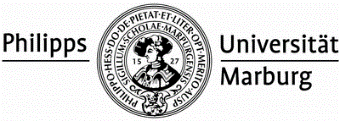 Work plan and time scheduleThis doctoral degree is expected to be completed at [XX %] of full-time capacity. The individual work and living conditions of the doctoral candidates are to be taken into consideration when developing a work plan and time schedule. Changes should be made as needed.